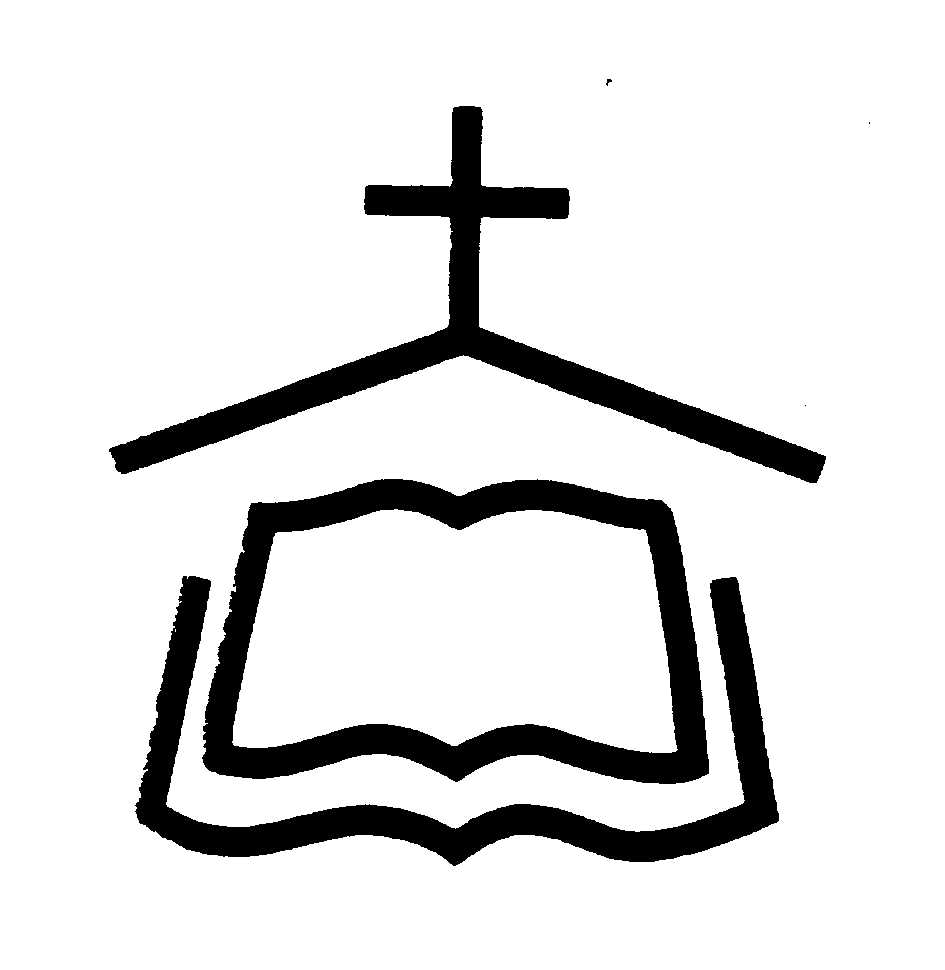   事奉同工       上主日人數及奉獻  奉獻週間聚會經文選讀但以理書1:1-211 猶大王約雅敬在位第三年，巴比倫王尼布甲尼撒來到耶路撒冷，將城圍困。 2主將猶大王約雅敬，並神殿中器皿的幾分交付他手。他就把這器皿帶到示拿地，收入他神的廟裏，放在他神的庫中。 3王吩咐太監長亞施毗拿，從以色列人的宗室和貴冑中帶進幾個人來， 4就是年少沒有殘疾、相貌俊美、通達各樣學問、知識聰明俱備、足能侍立在王宮裏的，要教他們迦勒底的文字言語。 5王派定將自己所用的膳和所飲的酒，每日賜他們一分，養他們三年。滿了三年，好叫他們在王面前侍立。 6他們中間有猶大族的人：但以理、哈拿尼雅、米沙利、亞撒利雅。 7太監長給他們起名：稱但以理為伯提沙撒，稱哈拿尼雅為沙得拉，稱米沙利為米煞，稱亞撒利雅為亞伯尼歌。 8 但以理卻立志不以王的膳和王所飲的酒玷污自己，所以求太監長容他不玷污自己。 9神使但以理在太監長眼前蒙恩惠，受憐憫。 10太監長對但以理說：「我懼怕我主我王，他已經派定你們的飲食，倘若他見你們的面貌比你們同歲的少年人肌瘦，怎麼好呢？這樣，你們就使我的頭在王那裏難保。」 11但以理對太監長所派管理但以理、哈拿尼雅、米沙利、亞撒利雅的委辦說：12「求你試試僕人們十天，給我們素菜吃，白水喝， 13然後看看我們的面貌和用王膳那少年人的面貌，就照你所看的待僕人吧！」 14委辦便允准他們這件事，試看他們十天。 15過了十天，見他們的面貌比用王膳的一切少年人更加俊美肥胖。 16於是委辦撤去派他們用的膳，飲的酒，給他們素菜吃。 17這四個少年人，神在各樣文字學問上賜給他們聰明知識；但以理又明白各樣的異象和夢兆。 18尼布甲尼撒王預定帶進少年人來的日期滿了，太監長就把他們帶到王面前。 19王與他們談論，見少年人中無一人能比但以理、哈拿尼雅、米沙利、亞撒利雅，所以留他們在王面前侍立。 20王考問他們一切事，就見他們的智慧聰明比通國的術士和用法術的勝過十倍。 21到塞魯士王元年，但以理還在。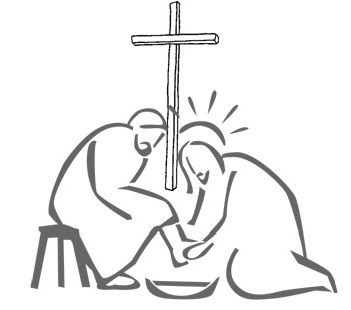 腓立比書2:5~9羅威爾華人聖經教會        of Greater      197 Littleton Rd, Bldg B, Chelmsford, MA 01824      Tel:(978)256-3889, (978)256-6276; Fax:(978)256-0056Website: www.cbcgl.orgE-mail:office@cbcgl.org“凡勞苦擔重擔的人,可以到我這裡來,我就使你們得安息”    馬太福音十一章28節“Come to me, all you who are weary andburdened, and I will give you rest. ”Matthew 11:2807/06/14本 主 日本 主 日下 主 日07/06/14聯合崇拜聯合崇拜聯合崇拜會前敬拜陳淑芬陳淑芬莫如蕙會前禱告江世明江世明倪    鑒司  會江世明江世明倪    鑒領  詩吳雅筑吳雅筑黃玉明司  琴吳雅筑吳雅筑劉憶慧翻  譯陳志英陳志英李思明招  待肖楚成肖楚成肖楚成成    燕成    燕成    燕鄧    勇鄧    勇鄧    勇楊碧雲楊碧雲楊碧雲新人招待何若定何若定何若定接   待黃玉明黃玉明何世宇音    響王海波王海波王海波清   潔佳音團契佳音團契佳音團契育嬰室 黄俊伟  史自勤 王学锐 黄俊伟  史自勤 王学锐 王巍青  黄莉薰 曹    珊主 日 聯 合 聖 餐 崇 拜主 日 聯 合 聖 餐 崇 拜主 日 聯 合 聖 餐 崇 拜主 日 聯 合 聖 餐 崇 拜聖       餐聖       餐鍾興政傳道鍾興政傳道禱  告  會禱  告  會陳傳道陳傳道聖餐招待聖餐招待江世明   倪    鑒   黃玉明   封德成江世明   倪    鑒   黃玉明   封德成鮮花奉獻鮮花奉獻张怀强    鲍    玮张怀强    鲍    玮華語Mandarin236常費General Fund$   8,655.50粵語Cantonese236宣道Mission Fund   $   1,850.00英語English107慈惠基金兒童Children52代轉External Transfer嬰兒Infants5青少年短宣$     3,804.00特別收入$     1,682.04特別基金總計Total400總計Total$ 15,991.64    經 常 費上週奉獻       $       8,655.50經 常 費累積奉獻       $     291,682.44宣 教 基 金累積奉獻       $       34,330.00宣 教 基 金奉獻目標       $     100,000.00課程名稱語言教師教室开口传福音國謝穎剛長老B208让全世界都知道國沈祖源老師华语礼堂教會歷史粵雲啟德老師李兆生老師許啟智老師粵語禮堂福音真理粵周毅敦老师黄永辉老师A109Parent & Youth: Growing Together in the Lord英青少年家長A223Improving Your Serve英馬德諾牧師A216禱 告 會主日：9:15am~9:45am禱 告 會週三：7:45pm~9:00pm出席人數: 12團   契小   組週五：7:30pm~9:30pm 團   契小   組華語團契 粵語團契 青少年LYF 兒童AWANA   嬰兒照顧以斯帖姊妹團契（暑期讀書聚會）晨光長者團契（暑期聚會暫停）主日崇拜SundayWorship  華  語          粵  語             英  語   Mandarin    Cantonese    English10:00am主日學SundaySchool  華  語          粵  語             英  語    Mandarin    Cantonese     English11:30am